С 26 февраля по 1 марта на территории Могилевской области проходит профилактическая акция«Ребенок – главный пассажир!»ГАИ призывает всех взрослых повысить степень своего внимания к детям на дороге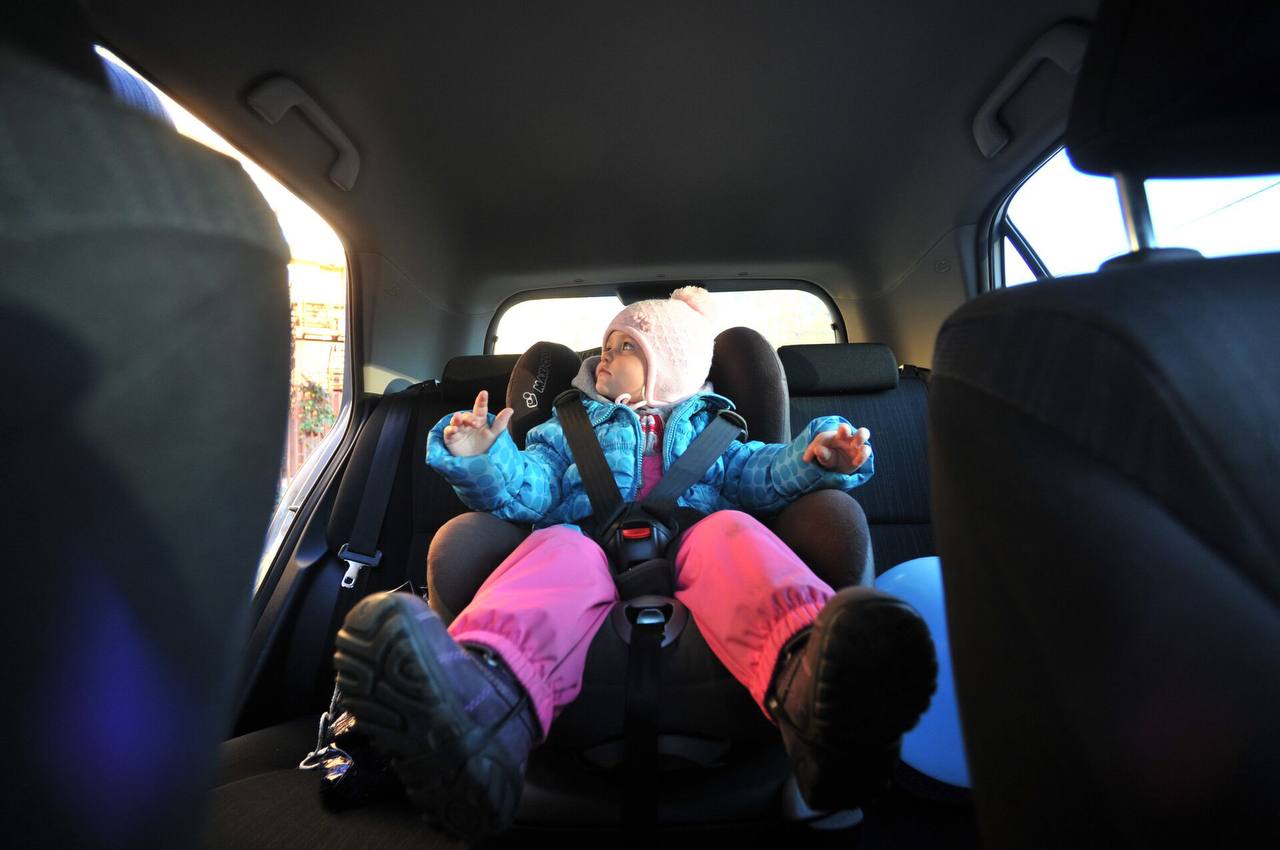 Водители! При перевозке юных пассажиров обязательно  используйте детские удерживающие устройства. Обращайте особое внимание на детей, находящихся вблизи дороги.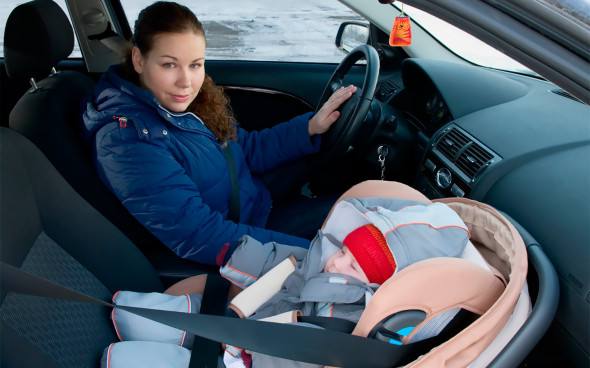 Уважаемые родители! Будьте примером для своих детей в строгом соблюдении Правил. Напоминайте им об осторожности и безопасном поведении на дорогах.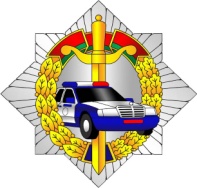  ГАИ УВД Могилевского облисполкома